COVID-19 Meeting Regulations:The City of Highfill follows Arkansas State Department of Health guidelines for public meetings.  Masks will be required of all participants.  The public may speak during the open hearing for public comment portion of the agenda.  A limited number of people will be in the meeting chambers at one time. All monthly City of Highfill Council meetings are hosted virtually on ZOOM.  The link to join meetings can be found on the City website at www.highfillar.com.  The same link will be used for all meetings.  No password will be required.  Ignore any request to enter a password.  Virtual attendees may speak during public comment. Virtual attendees should follow these instructions for public comment: Click “Raise Hand ” in the webinar controls. The meeting host will be notified that you have raised your hand. When the host allows you to speak, you may be prompted to unmute yourself or the host will unmute you.  While unmuted, profile pictures and names of speakers are displayed to the host and other participants. 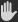 In person attendees should follow these instructions for public comment: Upon arrival at City Hall, citizens should locate a City staff member located near the main door to the facility to sign up to make public comments.  Names and cell phone numbers should be legibly printed on the form provided.  Citizens will remain in vehicles until notified or wait outside City Hall.  To protect the health and safety of themselves and others, citizens will wear masks and social distance.  Instructions for public comment both in person and virtually:When prompted to speak or when it is their turn to speak, citizens are asked to  state their name and physical address.  For the February meeting, speaker’s comments will be limited to three minutes per person. If you have questions prior to the meeting please call City Hall at 479-736-5711.  